ГЛАВА  ГОРОДА  ЭЛИСТЫПОСТАНОВЛЕНИЕВ соответствии с Градостроительным кодексом Российской Федерации, статьей 28 Федерального закона от 6 октября 2003 года  № 131-ФЗ «Об общих принципах организации местного самоуправления в Российской Федерации», Положением о публичных слушаниях в городе Элисте, утвержденным решением Элистинского городского Собрания от 31 августа 2006 года № 4,постановляю:Провести 4 марта 2022 года в 15.00 часов собрание участников публичных слушаний по прилагаемому проекту решения Элистинского городского Собрания «О внесении изменений в Генеральный план города Элисты» по вопросам:1) включения в зону индивидуальной жилой застройки (до 3 эт.), с исключением из зоны многоэтажной жилой застройки (5 эт. и выше) и зоны улично-дорожной сети, земельного участка с кадастровым номером 08:14:030547:158 площадью 1200 кв.м., расположенного по адресу: Республика Калмыкия, город Элиста, Восточная промзона, 5 проезд, № 6;2) включения в зону индивидуальной жилой застройки (до 3 эт.), с исключением из зоны зеленых насаждений, земельного участка с кадастровым номером 08:14:030304:219 площадью 509 кв.м., расположенного по адресу: Республика Калмыкия, город Элиста, улица В.И. Ленина, № 50 «Г»;3) включения в зону индивидуальной жилой застройки (до 3 эт.), с исключением из зоны многоэтажной жилой застройки (5 эт. и выше), земельного участка с кадастровым номером 08:14:030548:1040 площадью 600 кв.м., расположенного по адресу: Республика Калмыкия, город Элиста, ул. им. Зая-Пандиты, № 36;4) включения в зону индивидуальной жилой застройки (до 3 эт.), с исключением из зоны общественных центров, земельного участка с кадастровым номером 08:14:030548:1304 площадью 558 кв.м., расположенного по адресу: Республика Калмыкия, город Элиста, Сити-2, № 32;5) включения в зону индивидуальной жилой застройки (до 3 эт.), с исключением из зоны улично-дорожной сети, земельного участка с кадастровым номером 08:14:030104:70 площадью 440 кв.м., расположенного по адресу: Республика Калмыкия, город Элиста, ул. Алтн Булг, № 57;6) включения в коммунальную зону, с исключением из зоны торговых и коммерческих объектов, зоны зеленых насаждений, из зоны многоэтажной жилой застройки (5 эт. и выше), земельного участка с кадастровым номером 08:14:030654:4, площадью 900 кв.м., расположенного по адресному ориентиру: Республика Калмыкия, город Элиста, у существующего рынка, 6 мкр.;7) включения в зону индивидуальной жилой застройки (до 3 эт.), с исключением из зоны малоэтажной высокоплотной жилой застройки, земельного участка с кадастровым номером 08:14:030242:433 площадью 436 кв.м., расположенного по адресу: Республика Калмыкия, город Элиста, улица Правды, № 16 «А»;8) включения в зону коммерческих и торговых объектов, с исключением из зоны индивидуальной жилой застройки и улично-дорожной сети, земельных участков с кадастровыми номерами 08:14:030250:321, 08:14:030250:322 общей площадью 1618 кв.м., расположенных по адресу: Республика Калмыкия, город Элиста, ул. Хомутникова, №13, №13 «А»;9) включения в зону индивидуальной жилой застройки, с исключением из зоны улично-дорожной сети, земельного участка с кадастровым номером 08:14:030427:1128 площадью 600 кв.м., расположенного по адресу: Республика Калмыкия, город Элиста, въезд Эрдмч, №8;10) включения в зону индивидуальной жилой застройки, с исключением из зоны улично-дорожной сети, земельного участка с кадастровым номером 08:14:030115:64 площадью 820 кв.м., расположенного по адресу: Республика Калмыкия, город Элиста, ул. 1-я Северо-Западная, №22;11) включения в зону индивидуальной жилой застройки, с исключением из зоны улично-дорожной сети, земельных участков с кадастровыми номерами 08:14:030119:133, 08:14:030119:134 общей площадью 1200 кв.м., расположенных по адресу: Республика Калмыкия, город Элиста, жилая группа Гурвн Сала, квартал №1, юго-восточнее дома №29 «А»;12) включения в коммунальную зону, с исключением из зоны многоэтажной жилой застройки (5 эт. и выше), земельного участка с кадастровым номером 08:14:030232:10181 площадью 9429 +/- 34 кв.м, 08:14:030232:10182 площадью 1748 +/- 15кв.м., расположенного по адресу: Республика Калмыкия, город Элиста, ул. В.И. Ленина 7 «Б»;13) включения в коммунальную зону, с исключением из зоны общественных центров и зоны школ, земельного участка площадью 194 кв.м расположенного по адресу: Республика Калмыкия, город Элиста, ул. В.И. Ленина, № 7 «Б»;14) включения в зону объектов здравоохранения и социального обеспечения, с исключением из зоны общественных центров, зоны зеленых насаждений, зоны улично-дорожной сети, земельного участка с кадастровым номером 08:14:030521:39 площадью 1220 кв.м., расположенного по адресу: Республика Калмыкия, город Элиста, улица им. Чапаева, № 73;15) включения в зону индивидуальной жилой застройки (до 3 эт.), с исключением из зоны улично-дорожной сети города, земельного участка с кадастровым номером 08:14:030312:1190 площадью 445 кв.м., расположенного по адресу: Республика Калмыкия, город Элиста, улица Кирбазарная, № 54;16) включения в зону коммерческих и торговых объектов, с исключением из зоны многоэтажной жилой застройки (5 эт. и выше), земельного участка с кадастровым номером 08:14:030306:1165 площадью 321 кв.м., расположенного по адресу: Республика Калмыкия, город Элиста, ул. В.И. Ленина, №114.Возложить подготовку и проведение собрания участников публичных слушаний по указанным вопросам на Комиссию по подготовке Правил землепользования и застройки города Элисты.Поручить Комиссии по подготовке Правил землепользования и застройки города Элисты:подготовку и опубликование оповещения о начале публичных слушаний в газете «Элистинская панорама» и размещение оповещения на официальном сайте и информационных стендах Администрации города Элисты;проведение экспозиции;проведение собрания участников публичных слушаний;подготовку и оформление протокола публичных слушаний;подготовку и опубликование заключения о результатах публичных слушаний.4. На весь период проведения публичных слушаний организовать экспозицию по вопросам, указанным в настоящем постановлении, в здании Администрации города Элисты, расположенном по адресу: город Элиста, ул. Ленина, 249, 1 этаж, с 9.00 часов до 18.00 часов.5. Назначить председательствующим на собрании участников публичных слушаний Первого заместителя Главы Администрации города Элисты Тепшинова Ш.Г.6. Определить, что письменные извещения о желании участвовать в слушаниях и предложения по вопросу слушаний от жителей города Элисты направляются на имя Первого заместителя Главы Администрации города Элисты Тепшинова Ш.Г. и будут приниматься отделом архитектуры и градостроительства Администрации города Элисты по адресу: город Элиста, ул. им. Номто Очирова, д. 4, каб. 212 со дня публикации настоящего постановления в газете «Элистинская панорама» по 26 февраля 2022 года в рабочие дни с 9.00 часов до 18.00 часов (перерыв с 13.00 часов до 14.00 часов).7. Информацию о месте проведения собрания участников публичных слушаний опубликовать в газете «Элистинская панорама» не позднее 28 февраля 2022 года. 8. Опубликовать настоящее постановление в газете «Элистинская панорама» и разместить на официальном сайте Администрации города Элисты в сети «Интернет» не позднее 12 февраля 2022 года.9. Контроль за исполнением настоящего постановления возложить на Первого заместителя Главы Администрации города Элисты Тепшинова Ш.Г.Глава города Элисты                                                                            Н. ОрзаевРоссийская ФедерацияРеспублика КалмыкияЭлистинское городское Собраниешестого созываРЕШЕНИЕ № ___В соответствии с Федеральным законом от 6 октября 2003 года           № 131-ФЗ «Об общих принципах организации местного самоуправления в Российской Федерации», Градостроительным кодексом Российской Федерации, с учетом протокола публичных слушаний и заключения Комиссии по подготовке Правил землепользования и застройки города Элисты о результатах публичных слушаний, предложения Администрации города Элисты (постановления Администрации города Элисты), руководствуясь статьей 20 Устава города Элисты,Элистинское городское Собрание решило:1. Внести в карту планируемого размещения объектов (схему проектируемого состояния территории) Генерального плана города Элисты, утвержденного решением Элистинского городского Собрания от 1 июля 2010 года № 1 (с изменениями), следующие изменения:1) включить в зону индивидуальной жилой застройки (до 3 эт.), исключив из зоны многоэтажной жилой застройки (5 эт. и выше) и зоны улично-дорожной сети, земельный участок с кадастровым номером 08:14:030547:158 площадью 1200 кв.м., расположенный по адресу: Республика Калмыкия, город Элиста, Восточная промзона, 5 проезд, № 6, согласно схеме № 1 Приложения к настоящему решению;2) включить в зону индивидуальной жилой застройки (до 3 эт.), исключив из зоны зеленых насаждений, земельный участок с кадастровым номером 08:14:030304:219 площадью 509 кв.м., расположенный по адресу: Республика Калмыкия, город Элиста, улица В.И. Ленина, № 50 «Г», согласно схеме № 2 Приложения к настоящему решению;3) включить в зону индивидуальной жилой застройки (до 3 эт.), исключив из зоны многоэтажной жилой застройки (5 эт. и выше), земельный участок с кадастровым номером 08:14:030548:1040 площадью 600 кв.м., расположенный по адресу: Республика Калмыкия, город Элиста, ул. им. Зая-Пандиты, № 36, согласно схеме № 3 Приложения к настоящему решению;4) включить в зону индивидуальной жилой застройки (до 3 эт.), исключив из зоны общественных центров, земельный участок с кадастровым номером 08:14:030548:1304 площадью 558 кв.м., расположенный по адресу: Республика Калмыкия, город Элиста, Сити-2, № 32, согласно схеме № 4 Приложения к настоящему решению;5) включить в зону индивидуальной жилой застройки (до 3 эт.), исключив из зоны улично-дорожной сети, земельный участок с кадастровым номером 08:14:030104:70 площадью 440 кв.м., расположенный по адресу: Республика Калмыкия, город Элиста, ул. Алтн Булг, № 57, согласно схеме № 5 Приложения к настоящему решению;6) включить в коммунальную зону, исключив из зоны торговых и коммерческих объектов, зоны зеленых насаждений, из зоны многоэтажной жилой застройки (5 эт. и выше), земельный участок с кадастровым номером 08:14:030654:4, площадью 900 кв.м., расположенный по адресному ориентиру: Республика Калмыкия, город Элиста, у существующего рынка, 6 мкр., согласно схеме № 6 Приложения к настоящему решению;7) включить в зону индивидуальной жилой застройки (до 3 эт.), исключив из зоны малоэтажной высокоплотной жилой застройки, земельный участок с кадастровым номером 08:14:030242:433 площадью 436 кв.м., расположенный по адресу: Республика Калмыкия, город Элиста, улица Правды, № 16 «А», согласно схеме № 7 Приложения к настоящему решению;8) включить в зону коммерческих и торговых объектов, исключив из зоны индивидуальной жилой застройки и улично-дорожной сети, земельные участки с кадастровыми номерами 08:14:030250:321, 08:14:030250:322 общей площадью 1618 кв.м., расположенные по адресу: Республика Калмыкия, город Элиста, ул. Хомутникова, №13, №13 «А», согласно схеме № 8 Приложения к настоящему решению;9) включить в зону индивидуальной жилой застройки, исключив из зоны улично-дорожной сети, земельный участок с кадастровым номером 08:14:030427:1128 площадью 600 кв.м., расположенный по адресу: Республика Калмыкия, город Элиста, въезд Эрдмч, №8, согласно схеме № 9 Приложения к настоящему решению;10) включить в зону индивидуальной жилой застройки, исключив из зоны улично-дорожной сети, земельный участок с кадастровым номером 08:14:030115:64 площадью 820 кв.м., расположенный по адресу: Республика Калмыкия, город Элиста, ул. 1-я Северо-Западная, №22 , согласно схеме № 10 Приложения к настоящему решению;11) включить в зону индивидуальной жилой застройки, исключив из зоны улично-дорожной сети, земельные участки с кадастровыми номерами 08:14:030119:133, 08:14:030119:134 общей площадью 1200 кв.м., расположенные по адресу: Республика Калмыкия, город Элиста, жилая группа Гурвн Сала, квартал №1, юго-восточнее дома №29 «А», согласно схеме № 11 Приложения к настоящему решению;12) включить в коммунальную зону, исключив из зоны многоэтажной жилой застройки (5 эт. и выше), земельный участок с кадастровым номером 08:14:030232:10181 площадью 9429 +/- 34 кв.м, 08:14:030232:10182 площадью 1748 +/- 15кв.м., расположенный по адресу: Республика Калмыкия, город Элиста, ул. В.И. Ленина 7 «Б» , согласно схеме № 12 Приложения к настоящему решению;13) включить в коммунальную зону, исключив из зоны общественных центров и зоны школ, земельный участок площадью 194 кв.м расположенный по адресу: Республика Калмыкия, город Элиста, ул. В.И. Ленина, № 7 «Б», согласно схеме № 13 Приложения к настоящему решению;14) включить в зону объектов здравоохранения и социального обеспечения, исключив из зоны общественных центров, зоны зеленых насаждений, зоны улично-дорожной сети, земельный участок с кадастровым номером 08:14:030521:39 площадью 1220 кв.м., расположенный по адресу: Республика Калмыкия, город Элиста, улица им. Чапаева, № 73, согласно схеме № 14 Приложения к настоящему решению;15) включить в зону индивидуальной жилой застройки (до 3 эт.), исключив из зоны улично-дорожной сети города, земельный участок с кадастровым номером 08:14:030312:1190 площадью 445 кв.м., расположенный по адресу: Республика Калмыкия, город Элиста, улица Кирбазарная, № 54, согласно схеме № 15 Приложения к настоящему решению;16) включить в зону коммерческих и торговых объектов, исключив из зоны многоэтажной жилой застройки (5 эт. и выше), земельный участок с кадастровым номером 08:14:030306:1165 площадью 321 кв.м., расположенный по адресу: Республика Калмыкия, город Элиста, ул. В.И. Ленина, №114 , согласно схеме № 16 Приложения к настоящему решению.2. Администрации города Элисты разместить настоящее решение на официальном сайте Администрации города Элисты.3. Настоящее решение вступает в силу со дня его официального опубликования в газете «Элистинская панорама».Глава города Элисты –Председатель Элистинского городского Собрания                        						   Н. ОрзаевПриложениек решению Элистинского                            городского Собранияот «___» ____ 2022 года №__Схема № 1Выкопировка из схемы проектируемого состояния территории (проектный план)Генерального плана города Элисты, утвержденного решениемЭлистинского городского Собрания от 01.07.2010 № 1Схема № 2Выкопировка из схемы проектируемого состояния территории (проектный план)Генерального плана города Элисты, утвержденного решениемЭлистинского городского Собрания от 01.07.2010 № 1Схема № 3Выкопировка из схемы проектируемого состояния территории (проектный план)Генерального плана города Элисты, утвержденного решениемЭлистинского городского Собрания от 01.07.2010 № 1Схема № 4Выкопировка из схемы проектируемого состояния территории (проектный план)Генерального плана города Элисты, утвержденного решениемЭлистинского городского Собрания от 01.07.2010 № 1Схема № 5Выкопировка из схемы проектируемого состояния территории (проектный план)Генерального плана города Элисты, утвержденного решениемЭлистинского городского Собрания от 01.07.2010 № 1Схема № 6Выкопировка из схемы проектируемого состояния территории (проектный план)Генерального плана города Элисты, утвержденного решениемЭлистинского городского Собрания от 01.07.2010 № 1Схема № 7Выкопировка из схемы проектируемого состояния территории (проектный план)Генерального плана города Элисты, утвержденного решениемЭлистинского городского Собрания от 01.07.2010 № 1Схема № 8Выкопировка из схемы проектируемого состояния территории (проектный план)Генерального плана города Элисты, утвержденного решениемЭлистинского городского Собрания от 01.07.2010 № 1Схема № 9Выкопировка из схемы проектируемого состояния территории (проектный план)Генерального плана города Элисты, утвержденного решениемЭлистинского городского Собрания от 01.07.2010 № 1Схема № 10Выкопировка из схемы проектируемого состояния территории (проектный план)Генерального плана города Элисты, утвержденного решениемЭлистинского городского Собрания от 01.07.2010 № 1Схема № 11Выкопировка из схемы проектируемого состояния территории (проектный план)Генерального плана города Элисты, утвержденного решениемЭлистинского городского Собрания от 01.07.2010 № 1Схема № 12Выкопировка из схемы проектируемого состояния территории (проектный план)Генерального плана города Элисты, утвержденного решениемЭлистинского городского Собрания от 01.07.2010 № 1Схема № 13Выкопировка из схемы проектируемого состояния территории (проектный план)Генерального плана города Элисты, утвержденного решениемЭлистинского городского Собрания от 01.07.2010 № 1Схема № 14Выкопировка из схемы проектируемого состояния территории (проектный план)Генерального плана города Элисты, утвержденного решениемЭлистинского городского Собрания от 01.07.2010 № 1Схема № 15Выкопировка из схемы проектируемого состояния территории (проектный план)Генерального плана города Элисты, утвержденного решениемЭлистинского городского Собрания от 01.07.2010 № 1Схема № 16Выкопировка из схемы проектируемого состояния территории (проектный план)Генерального плана города Элисты, утвержденного решениемЭлистинского городского Собрания от 01.07.2010 № 110 февраля 2022 года№ 9г. ЭлистаО проведении публичных слушанийО проведении публичных слушанийПриложение к постановлению Главы города Элистыот 10 февраля 2022 года № 9«__» _____2022 года«__» _____2022 годазаседание № ___заседание № ___г. ЭлистаО внесении изменений в Генеральный план города ЭлистыО внесении изменений в Генеральный план города ЭлистыГП:Изменение в ГП:ГП:Изменение в ГП:ГП:Изменение в ГП:ГП:Изменение в ГП:ГП:Изменение в ГП:ГП:Изменение в ГП:ГП:Изменение в ГП:ГП:Изменение в ГП:ГП:Изменение в ГП:ГП:Изменение в ГП:ГП:Изменение в ГП:ГП:Изменение в ГП:ГП:Изменение в ГП: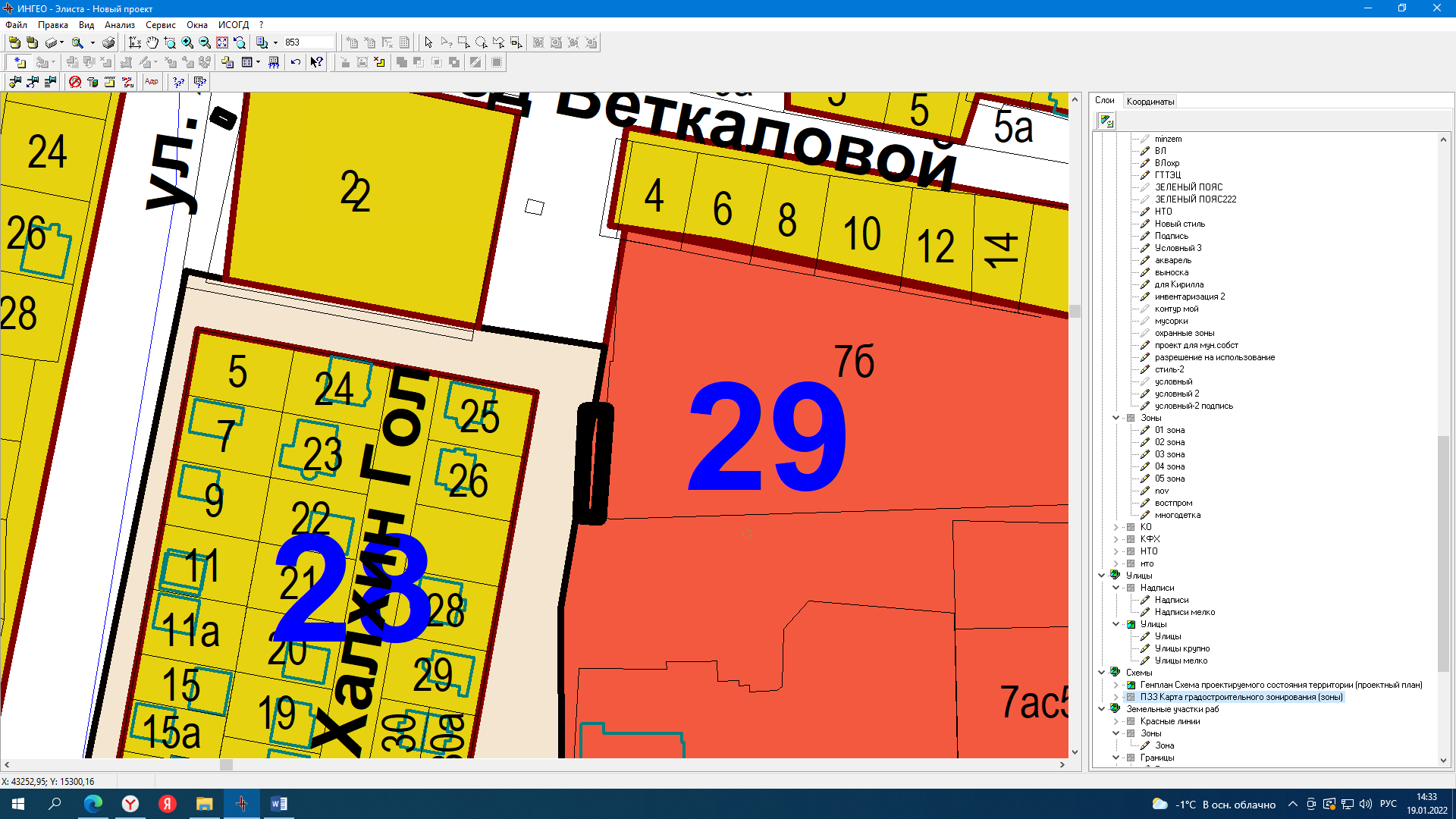 ГП:Изменение в ГП:ГП:Изменение в ГП:ГП:Изменение в ГП: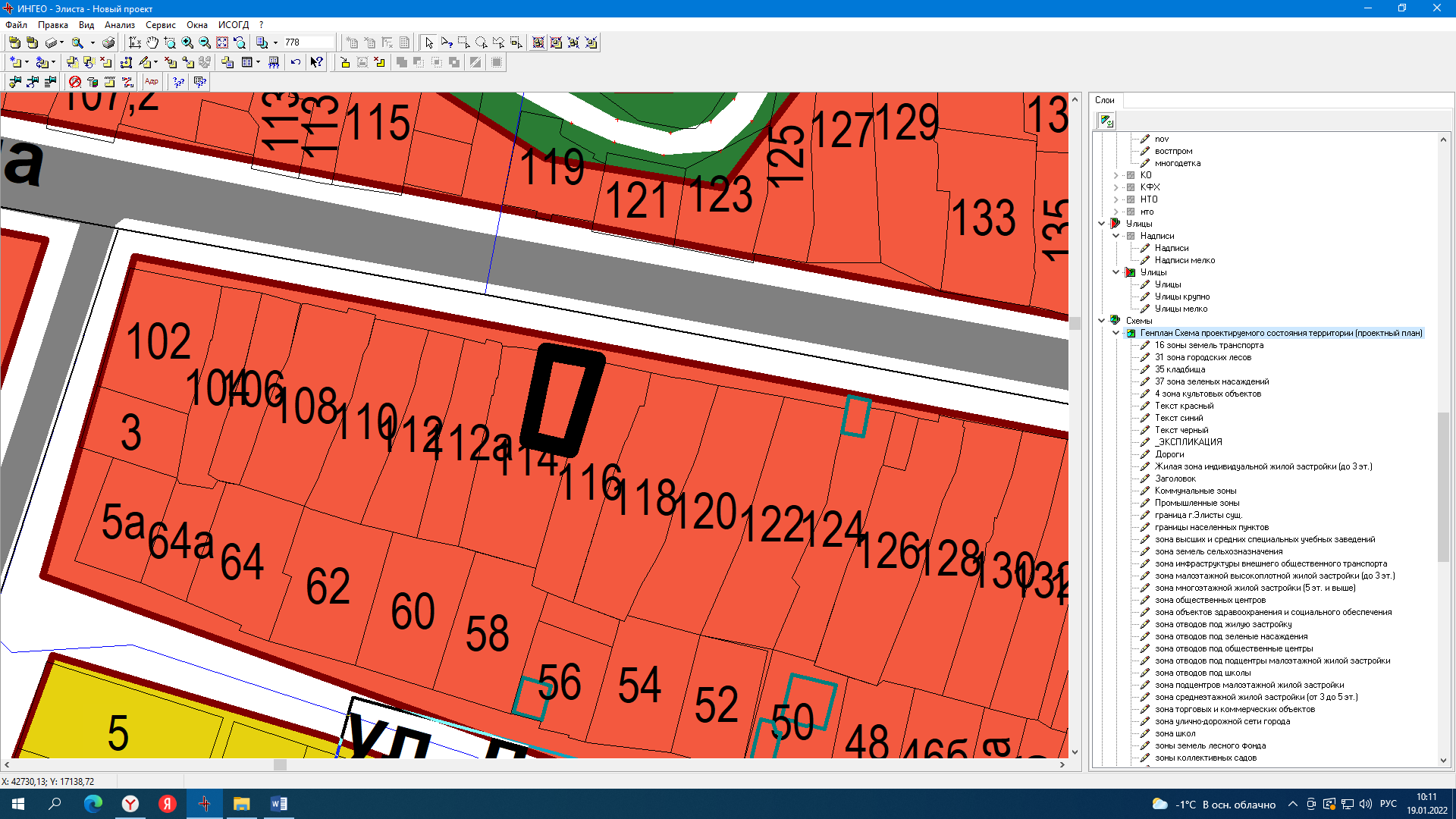 